           《主 日 禮 拜 程 序》      上午主禮：郭鴻明長老         下午主禮：陸惠美長老    司禮：簡惠美長老  司琴：江安琪姊妹 司獻：林文傑執事/陳國光執事3.為被減薪、無薪假、裁員、打零工的人禱告：
因著在疫情緣故，有許多人的工作、經濟財務以及生活、家庭上都  深受影響，求神施恩、憐憫，相信神所賞賜的福，是使人富足不加  上憂慮；因此，求神賜下出人意外的平安與供應，使敬畏祢的人所  求的，無不得著。使屬祢的百姓，都經歷祢是幫助我們並且供應我  們一切所需用的神。4. 為中央政府：總統、各院、各部會禱告：
 求主使各執政掌權者行公義，好憐憫，存謙卑的心，與上帝同行。
 求主常指示各執政掌權者，使他們知道何為善，能做最好的決策。5.為衛生福利部、疾管中心禱告：
求神施恩的手繼續幫助疾管局和各級行政首長，使他們有智慧、能  力與遠見，帶領團隊作好防疫、疫苗注射等相關工作，也求祢保守  他們之間一切的溝通、協調，在相互謙卑與體恤的基礎上，同心達  成共識、彼此順服。6.為大小醫院與醫護人員禱告：  大小醫院與醫護人員身處防疫最前線，求主使他們都得平安、得醫  治。為所有醫護人員禱告，讓神話語的禱告和宣告，成為托住醫護人員、堅固他們心靈的力量。使醫護人員都經歷主平安的約和大能。7.為已經施打疫苗的弟兄姊妹來禱告：  求祢保護看顧每一位正在接種疫苗或已經施打完畢的人，除去因接    種疫苗所帶來的副作用而產生的恐懼與害怕，求祢保守他們，當他  們接種疫苗後，身體沒有任何的不良的反應，使他們身體能產生抗  體並且有抵抗力來面對一切的傳染疾病與變種病毒。8.請繼續為身體病痛及信仰軟弱的弟兄姐妹禱告，住院治療：高蓮花長老(龍泉榮民醫院)，居家休養：蔡金煌英姊妹、呂誠弟兄、也請繼續為柳基金姊妹遺族家人代禱，願聖靈的安慰與扶持與家人們同在。【教會消息及代禱事項】(1).今日為二月份慶生會，在此祝福壽星生日快樂，願 神祝福每    個家庭平安、喜樂、福杯滿溢。(2).中央流行疫情指揮中心於1/24(一)公告，全國疫情警戒至1/25    (日)起至2/7(一)維持為二級警戒。(社交距離為：室內至少    1.5米/人，戶外至少1.0米/人)。敬請弟兄姊妹們配合政府    相關防疫措施，聚會當中須全程戴口罩，務必落實實聯制、量    體溫、雙手消毒，並加強教會四週環境清消工作。   (3).陪讀班報告：2/7-2/10 (一~四)共四天，時間：下午：16：00    -18：00分，教會安排陪讀事工，請家長提醒孩子準時到教會    來完成寒假作業，備有晚餐讓孩子帶回家。 (4).2/7(一)早上6:30開始，三和衛生室有安排成人健康檢查抽血   （血壓，血脂，血糖，肝功能，腎功能等），55歲以上民眾每    年可抽血檢查一次，40～54歲民眾每三年抽血檢查一次，為了    瞭解自身健康狀況，歡迎民眾明天早上前來衛生室抽血檢查，    備有早餐。【同心禱告事項】1.為自己的心來禱告：  求神挪去我們因疫情而產生的恐懼、慌張、無助的心，用平安來代  替。也求神保守我們的心懷意念，不受負面訊息的攪擾，在神的愛  裡面有盼望，讓自己成為神祝福的出口。2.為牧師、傳道師禱告：  求主保守他們在主的隱密處，出入都平安、蒙福，祝福他們有屬天  神聖的健康，保守他們每天都有良好的休息與恢復，使他們都有充  沛的體力與精神。 1/30 各團契主日奉獻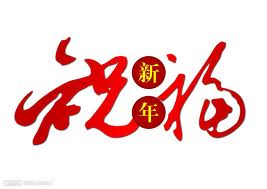 台灣基督長老教會 vecekadan kiu kai週報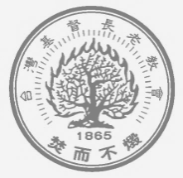 日期：主後 2022年 02月06日 （星期日）第06週 台灣基督長老教會 vecekadan kiu kai週報日期：主後 2022年 02月06日 （星期日）第06週 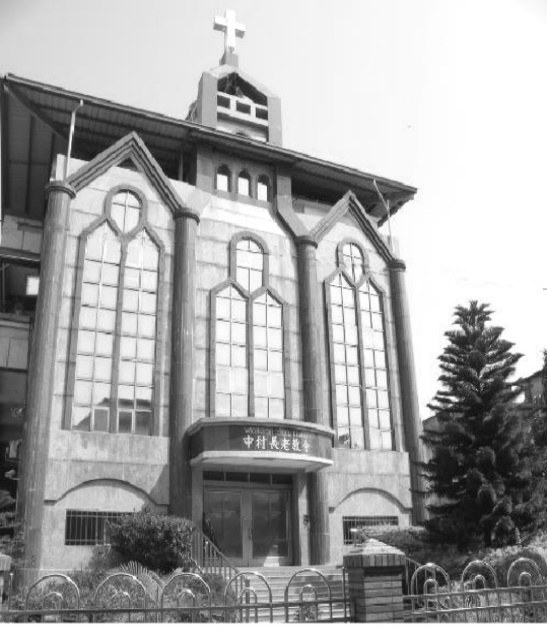 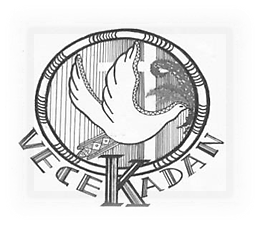 釘 根 本 地 實 踐 愛結 連 普 世 行 公 義  釘 根 本 地 實 踐 愛結 連 普 世 行 公 義  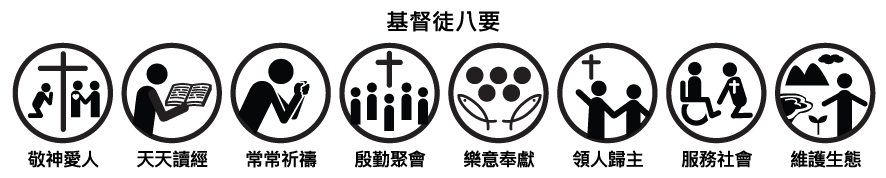 設 立：主後1952年5月        會 址：屏東縣瑪家鄉三和中村六鄰32號電話：08-7991650分機（14牧師辦公室/18傳道師辦公室/11-幹事辦      公室/15牧師館 /13、17文化健康站)傳真：08-7994037      E-mail：vecekadan @yahoo.com.tw 設 立：主後1952年5月        會 址：屏東縣瑪家鄉三和中村六鄰32號電話：08-7991650分機（14牧師辦公室/18傳道師辦公室/11-幹事辦      公室/15牧師館 /13、17文化健康站)傳真：08-7994037      E-mail：vecekadan @yahoo.com.tw 聚會時間主日禮拜（日）上午 09：00～10：30、下午 14：00～15：00            松年團契（日）………………………上午11：00～12：00婦女團契（日）………………………上午11：00～12：00弟兄團契（日）………………………上午11：00～12：00兒主學校（三）晚上19：00～20：00；（日）上午09：00～11：00祈 禱 會（三）………………………晚上20：00～21：00家庭禮拜（五）………………………晚上20：00～21：00青年團契（六）………………………晚上20：00～21：00少年團契（六）………………………晩上18：00～20：00晨更禮拜（一、二、四、六）……  清晨05：00～06：00◆ 01/30主日禮拜暨週間聚會◆ 01/30主日禮拜暨週間聚會◆ 01/30主日禮拜暨週間聚會◆ 01/30主日禮拜暨週間聚會◆ 01/30主日禮拜暨週間聚會◆ 01/30主日禮拜暨週間聚會◆ 01/30主日禮拜暨週間聚會◆ 01/30主日禮拜暨週間聚會◆【月定奉獻：64,123元】呂美惠7800、潘秀惠2000、苑成明5200陸菊芬3000、陸惠美3000、李文興2000王葉妹3400、胡青娥5500、洪玉金1065高福德16000、石美珠/李信考1400、楊明雄/包春娘2358、潘麗珍9700、張謝桂蓮1700。◆【感恩奉獻：59,000元】陸庭歡/韓皓2000、唐劭薇1000、唐進雄500/生日500、張任偉1000、徐娟娟1000、徐曉蘭7500、黃健明3000、張惠屏10000、洪秋香/陳俊雄2000、高美雀1000、潘志強2000、潘麗珍1000、陳國光20000、雷生妹1000、溫香花500、唐屏200、張李精華/胡意玲3300、陳千愛1000、鍾美花500。◆【少數民族奉獻：700元】包春娘200、陳秋香100、林寶玉200、高純姿200。◆【建設奉獻：5000元】陳國輝1000、馮文華1000、陸玉蘭2000胡青娥1000。◆【松年團契奉獻】(會費)：楊明雄200、包春娘200、陳明        哲200、高福德500。(感恩)：沈國男100。◆【兄弟團契奉獻】(感恩)：李文興200、黃健明100、張任偉200。主日禮拜主日禮拜主日禮拜人 數人 數人 數奉  獻奉  獻◆【月定奉獻：64,123元】呂美惠7800、潘秀惠2000、苑成明5200陸菊芬3000、陸惠美3000、李文興2000王葉妹3400、胡青娥5500、洪玉金1065高福德16000、石美珠/李信考1400、楊明雄/包春娘2358、潘麗珍9700、張謝桂蓮1700。◆【感恩奉獻：59,000元】陸庭歡/韓皓2000、唐劭薇1000、唐進雄500/生日500、張任偉1000、徐娟娟1000、徐曉蘭7500、黃健明3000、張惠屏10000、洪秋香/陳俊雄2000、高美雀1000、潘志強2000、潘麗珍1000、陳國光20000、雷生妹1000、溫香花500、唐屏200、張李精華/胡意玲3300、陳千愛1000、鍾美花500。◆【少數民族奉獻：700元】包春娘200、陳秋香100、林寶玉200、高純姿200。◆【建設奉獻：5000元】陳國輝1000、馮文華1000、陸玉蘭2000胡青娥1000。◆【松年團契奉獻】(會費)：楊明雄200、包春娘200、陳明        哲200、高福德500。(感恩)：沈國男100。◆【兄弟團契奉獻】(感恩)：李文興200、黃健明100、張任偉200。上午主日上午主日上午主日141人141人141人6,626元6,626元◆【月定奉獻：64,123元】呂美惠7800、潘秀惠2000、苑成明5200陸菊芬3000、陸惠美3000、李文興2000王葉妹3400、胡青娥5500、洪玉金1065高福德16000、石美珠/李信考1400、楊明雄/包春娘2358、潘麗珍9700、張謝桂蓮1700。◆【感恩奉獻：59,000元】陸庭歡/韓皓2000、唐劭薇1000、唐進雄500/生日500、張任偉1000、徐娟娟1000、徐曉蘭7500、黃健明3000、張惠屏10000、洪秋香/陳俊雄2000、高美雀1000、潘志強2000、潘麗珍1000、陳國光20000、雷生妹1000、溫香花500、唐屏200、張李精華/胡意玲3300、陳千愛1000、鍾美花500。◆【少數民族奉獻：700元】包春娘200、陳秋香100、林寶玉200、高純姿200。◆【建設奉獻：5000元】陳國輝1000、馮文華1000、陸玉蘭2000胡青娥1000。◆【松年團契奉獻】(會費)：楊明雄200、包春娘200、陳明        哲200、高福德500。(感恩)：沈國男100。◆【兄弟團契奉獻】(感恩)：李文興200、黃健明100、張任偉200。下午主日下午主日下午主日 27人 27人 27人1,949元1,949元◆【月定奉獻：64,123元】呂美惠7800、潘秀惠2000、苑成明5200陸菊芬3000、陸惠美3000、李文興2000王葉妹3400、胡青娥5500、洪玉金1065高福德16000、石美珠/李信考1400、楊明雄/包春娘2358、潘麗珍9700、張謝桂蓮1700。◆【感恩奉獻：59,000元】陸庭歡/韓皓2000、唐劭薇1000、唐進雄500/生日500、張任偉1000、徐娟娟1000、徐曉蘭7500、黃健明3000、張惠屏10000、洪秋香/陳俊雄2000、高美雀1000、潘志強2000、潘麗珍1000、陳國光20000、雷生妹1000、溫香花500、唐屏200、張李精華/胡意玲3300、陳千愛1000、鍾美花500。◆【少數民族奉獻：700元】包春娘200、陳秋香100、林寶玉200、高純姿200。◆【建設奉獻：5000元】陳國輝1000、馮文華1000、陸玉蘭2000胡青娥1000。◆【松年團契奉獻】(會費)：楊明雄200、包春娘200、陳明        哲200、高福德500。(感恩)：沈國男100。◆【兄弟團契奉獻】(感恩)：李文興200、黃健明100、張任偉200。合計合計合計168人168人168人8,575元8,575元◆【月定奉獻：64,123元】呂美惠7800、潘秀惠2000、苑成明5200陸菊芬3000、陸惠美3000、李文興2000王葉妹3400、胡青娥5500、洪玉金1065高福德16000、石美珠/李信考1400、楊明雄/包春娘2358、潘麗珍9700、張謝桂蓮1700。◆【感恩奉獻：59,000元】陸庭歡/韓皓2000、唐劭薇1000、唐進雄500/生日500、張任偉1000、徐娟娟1000、徐曉蘭7500、黃健明3000、張惠屏10000、洪秋香/陳俊雄2000、高美雀1000、潘志強2000、潘麗珍1000、陳國光20000、雷生妹1000、溫香花500、唐屏200、張李精華/胡意玲3300、陳千愛1000、鍾美花500。◆【少數民族奉獻：700元】包春娘200、陳秋香100、林寶玉200、高純姿200。◆【建設奉獻：5000元】陳國輝1000、馮文華1000、陸玉蘭2000胡青娥1000。◆【松年團契奉獻】(會費)：楊明雄200、包春娘200、陳明        哲200、高福德500。(感恩)：沈國男100。◆【兄弟團契奉獻】(感恩)：李文興200、黃健明100、張任偉200。團 契 奉 獻團 契 奉 獻團 契 奉 獻團 契 奉 獻團 契 奉 獻團 契 奉 獻團 契 奉 獻團 契 奉 獻◆【月定奉獻：64,123元】呂美惠7800、潘秀惠2000、苑成明5200陸菊芬3000、陸惠美3000、李文興2000王葉妹3400、胡青娥5500、洪玉金1065高福德16000、石美珠/李信考1400、楊明雄/包春娘2358、潘麗珍9700、張謝桂蓮1700。◆【感恩奉獻：59,000元】陸庭歡/韓皓2000、唐劭薇1000、唐進雄500/生日500、張任偉1000、徐娟娟1000、徐曉蘭7500、黃健明3000、張惠屏10000、洪秋香/陳俊雄2000、高美雀1000、潘志強2000、潘麗珍1000、陳國光20000、雷生妹1000、溫香花500、唐屏200、張李精華/胡意玲3300、陳千愛1000、鍾美花500。◆【少數民族奉獻：700元】包春娘200、陳秋香100、林寶玉200、高純姿200。◆【建設奉獻：5000元】陳國輝1000、馮文華1000、陸玉蘭2000胡青娥1000。◆【松年團契奉獻】(會費)：楊明雄200、包春娘200、陳明        哲200、高福德500。(感恩)：沈國男100。◆【兄弟團契奉獻】(感恩)：李文興200、黃健明100、張任偉200。團契團契團契人數人數人數奉獻奉獻◆【月定奉獻：64,123元】呂美惠7800、潘秀惠2000、苑成明5200陸菊芬3000、陸惠美3000、李文興2000王葉妹3400、胡青娥5500、洪玉金1065高福德16000、石美珠/李信考1400、楊明雄/包春娘2358、潘麗珍9700、張謝桂蓮1700。◆【感恩奉獻：59,000元】陸庭歡/韓皓2000、唐劭薇1000、唐進雄500/生日500、張任偉1000、徐娟娟1000、徐曉蘭7500、黃健明3000、張惠屏10000、洪秋香/陳俊雄2000、高美雀1000、潘志強2000、潘麗珍1000、陳國光20000、雷生妹1000、溫香花500、唐屏200、張李精華/胡意玲3300、陳千愛1000、鍾美花500。◆【少數民族奉獻：700元】包春娘200、陳秋香100、林寶玉200、高純姿200。◆【建設奉獻：5000元】陳國輝1000、馮文華1000、陸玉蘭2000胡青娥1000。◆【松年團契奉獻】(會費)：楊明雄200、包春娘200、陳明        哲200、高福德500。(感恩)：沈國男100。◆【兄弟團契奉獻】(感恩)：李文興200、黃健明100、張任偉200。松年團契松年團契松年團契32人32人32人1,490元1,490元◆【月定奉獻：64,123元】呂美惠7800、潘秀惠2000、苑成明5200陸菊芬3000、陸惠美3000、李文興2000王葉妹3400、胡青娥5500、洪玉金1065高福德16000、石美珠/李信考1400、楊明雄/包春娘2358、潘麗珍9700、張謝桂蓮1700。◆【感恩奉獻：59,000元】陸庭歡/韓皓2000、唐劭薇1000、唐進雄500/生日500、張任偉1000、徐娟娟1000、徐曉蘭7500、黃健明3000、張惠屏10000、洪秋香/陳俊雄2000、高美雀1000、潘志強2000、潘麗珍1000、陳國光20000、雷生妹1000、溫香花500、唐屏200、張李精華/胡意玲3300、陳千愛1000、鍾美花500。◆【少數民族奉獻：700元】包春娘200、陳秋香100、林寶玉200、高純姿200。◆【建設奉獻：5000元】陳國輝1000、馮文華1000、陸玉蘭2000胡青娥1000。◆【松年團契奉獻】(會費)：楊明雄200、包春娘200、陳明        哲200、高福德500。(感恩)：沈國男100。◆【兄弟團契奉獻】(感恩)：李文興200、黃健明100、張任偉200。兄弟團契兄弟團契兄弟團契◆【月定奉獻：64,123元】呂美惠7800、潘秀惠2000、苑成明5200陸菊芬3000、陸惠美3000、李文興2000王葉妹3400、胡青娥5500、洪玉金1065高福德16000、石美珠/李信考1400、楊明雄/包春娘2358、潘麗珍9700、張謝桂蓮1700。◆【感恩奉獻：59,000元】陸庭歡/韓皓2000、唐劭薇1000、唐進雄500/生日500、張任偉1000、徐娟娟1000、徐曉蘭7500、黃健明3000、張惠屏10000、洪秋香/陳俊雄2000、高美雀1000、潘志強2000、潘麗珍1000、陳國光20000、雷生妹1000、溫香花500、唐屏200、張李精華/胡意玲3300、陳千愛1000、鍾美花500。◆【少數民族奉獻：700元】包春娘200、陳秋香100、林寶玉200、高純姿200。◆【建設奉獻：5000元】陳國輝1000、馮文華1000、陸玉蘭2000胡青娥1000。◆【松年團契奉獻】(會費)：楊明雄200、包春娘200、陳明        哲200、高福德500。(感恩)：沈國男100。◆【兄弟團契奉獻】(感恩)：李文興200、黃健明100、張任偉200。婦女團契婦女團契婦女團契◆【月定奉獻：64,123元】呂美惠7800、潘秀惠2000、苑成明5200陸菊芬3000、陸惠美3000、李文興2000王葉妹3400、胡青娥5500、洪玉金1065高福德16000、石美珠/李信考1400、楊明雄/包春娘2358、潘麗珍9700、張謝桂蓮1700。◆【感恩奉獻：59,000元】陸庭歡/韓皓2000、唐劭薇1000、唐進雄500/生日500、張任偉1000、徐娟娟1000、徐曉蘭7500、黃健明3000、張惠屏10000、洪秋香/陳俊雄2000、高美雀1000、潘志強2000、潘麗珍1000、陳國光20000、雷生妹1000、溫香花500、唐屏200、張李精華/胡意玲3300、陳千愛1000、鍾美花500。◆【少數民族奉獻：700元】包春娘200、陳秋香100、林寶玉200、高純姿200。◆【建設奉獻：5000元】陳國輝1000、馮文華1000、陸玉蘭2000胡青娥1000。◆【松年團契奉獻】(會費)：楊明雄200、包春娘200、陳明        哲200、高福德500。(感恩)：沈國男100。◆【兄弟團契奉獻】(感恩)：李文興200、黃健明100、張任偉200。青年團契青年團契青年團契12人12人12人913元913元◆【月定奉獻：64,123元】呂美惠7800、潘秀惠2000、苑成明5200陸菊芬3000、陸惠美3000、李文興2000王葉妹3400、胡青娥5500、洪玉金1065高福德16000、石美珠/李信考1400、楊明雄/包春娘2358、潘麗珍9700、張謝桂蓮1700。◆【感恩奉獻：59,000元】陸庭歡/韓皓2000、唐劭薇1000、唐進雄500/生日500、張任偉1000、徐娟娟1000、徐曉蘭7500、黃健明3000、張惠屏10000、洪秋香/陳俊雄2000、高美雀1000、潘志強2000、潘麗珍1000、陳國光20000、雷生妹1000、溫香花500、唐屏200、張李精華/胡意玲3300、陳千愛1000、鍾美花500。◆【少數民族奉獻：700元】包春娘200、陳秋香100、林寶玉200、高純姿200。◆【建設奉獻：5000元】陳國輝1000、馮文華1000、陸玉蘭2000胡青娥1000。◆【松年團契奉獻】(會費)：楊明雄200、包春娘200、陳明        哲200、高福德500。(感恩)：沈國男100。◆【兄弟團契奉獻】(感恩)：李文興200、黃健明100、張任偉200。少年團契少年團契少年團契10人10人10人255元255元◆【月定奉獻：64,123元】呂美惠7800、潘秀惠2000、苑成明5200陸菊芬3000、陸惠美3000、李文興2000王葉妹3400、胡青娥5500、洪玉金1065高福德16000、石美珠/李信考1400、楊明雄/包春娘2358、潘麗珍9700、張謝桂蓮1700。◆【感恩奉獻：59,000元】陸庭歡/韓皓2000、唐劭薇1000、唐進雄500/生日500、張任偉1000、徐娟娟1000、徐曉蘭7500、黃健明3000、張惠屏10000、洪秋香/陳俊雄2000、高美雀1000、潘志強2000、潘麗珍1000、陳國光20000、雷生妹1000、溫香花500、唐屏200、張李精華/胡意玲3300、陳千愛1000、鍾美花500。◆【少數民族奉獻：700元】包春娘200、陳秋香100、林寶玉200、高純姿200。◆【建設奉獻：5000元】陳國輝1000、馮文華1000、陸玉蘭2000胡青娥1000。◆【松年團契奉獻】(會費)：楊明雄200、包春娘200、陳明        哲200、高福德500。(感恩)：沈國男100。◆【兄弟團契奉獻】(感恩)：李文興200、黃健明100、張任偉200。兒童主日學兒童主日學兒童主日學39人39人39人406元406元◆【月定奉獻：64,123元】呂美惠7800、潘秀惠2000、苑成明5200陸菊芬3000、陸惠美3000、李文興2000王葉妹3400、胡青娥5500、洪玉金1065高福德16000、石美珠/李信考1400、楊明雄/包春娘2358、潘麗珍9700、張謝桂蓮1700。◆【感恩奉獻：59,000元】陸庭歡/韓皓2000、唐劭薇1000、唐進雄500/生日500、張任偉1000、徐娟娟1000、徐曉蘭7500、黃健明3000、張惠屏10000、洪秋香/陳俊雄2000、高美雀1000、潘志強2000、潘麗珍1000、陳國光20000、雷生妹1000、溫香花500、唐屏200、張李精華/胡意玲3300、陳千愛1000、鍾美花500。◆【少數民族奉獻：700元】包春娘200、陳秋香100、林寶玉200、高純姿200。◆【建設奉獻：5000元】陳國輝1000、馮文華1000、陸玉蘭2000胡青娥1000。◆【松年團契奉獻】(會費)：楊明雄200、包春娘200、陳明        哲200、高福德500。(感恩)：沈國男100。◆【兄弟團契奉獻】(感恩)：李文興200、黃健明100、張任偉200。週三 祈禱會(02/02)                                                                                             週三 祈禱會(02/02)                                                                                             週三 祈禱會(02/02)                                                                                             週三 祈禱會(02/02)                                                                                             週三 祈禱會(02/02)                                                                                             週三 祈禱會(02/02)                                                                                             週三 祈禱會(02/02)                                                                                             週三 祈禱會(02/02)                                                                                             ◆【月定奉獻：64,123元】呂美惠7800、潘秀惠2000、苑成明5200陸菊芬3000、陸惠美3000、李文興2000王葉妹3400、胡青娥5500、洪玉金1065高福德16000、石美珠/李信考1400、楊明雄/包春娘2358、潘麗珍9700、張謝桂蓮1700。◆【感恩奉獻：59,000元】陸庭歡/韓皓2000、唐劭薇1000、唐進雄500/生日500、張任偉1000、徐娟娟1000、徐曉蘭7500、黃健明3000、張惠屏10000、洪秋香/陳俊雄2000、高美雀1000、潘志強2000、潘麗珍1000、陳國光20000、雷生妹1000、溫香花500、唐屏200、張李精華/胡意玲3300、陳千愛1000、鍾美花500。◆【少數民族奉獻：700元】包春娘200、陳秋香100、林寶玉200、高純姿200。◆【建設奉獻：5000元】陳國輝1000、馮文華1000、陸玉蘭2000胡青娥1000。◆【松年團契奉獻】(會費)：楊明雄200、包春娘200、陳明        哲200、高福德500。(感恩)：沈國男100。◆【兄弟團契奉獻】(感恩)：李文興200、黃健明100、張任偉200。人數：27人 主日學：暫停一次 奉獻：2,420元人數：27人 主日學：暫停一次 奉獻：2,420元人數：27人 主日學：暫停一次 奉獻：2,420元人數：27人 主日學：暫停一次 奉獻：2,420元人數：27人 主日學：暫停一次 奉獻：2,420元人數：27人 主日學：暫停一次 奉獻：2,420元人數：27人 主日學：暫停一次 奉獻：2,420元人數：27人 主日學：暫停一次 奉獻：2,420元◆【月定奉獻：64,123元】呂美惠7800、潘秀惠2000、苑成明5200陸菊芬3000、陸惠美3000、李文興2000王葉妹3400、胡青娥5500、洪玉金1065高福德16000、石美珠/李信考1400、楊明雄/包春娘2358、潘麗珍9700、張謝桂蓮1700。◆【感恩奉獻：59,000元】陸庭歡/韓皓2000、唐劭薇1000、唐進雄500/生日500、張任偉1000、徐娟娟1000、徐曉蘭7500、黃健明3000、張惠屏10000、洪秋香/陳俊雄2000、高美雀1000、潘志強2000、潘麗珍1000、陳國光20000、雷生妹1000、溫香花500、唐屏200、張李精華/胡意玲3300、陳千愛1000、鍾美花500。◆【少數民族奉獻：700元】包春娘200、陳秋香100、林寶玉200、高純姿200。◆【建設奉獻：5000元】陳國輝1000、馮文華1000、陸玉蘭2000胡青娥1000。◆【松年團契奉獻】(會費)：楊明雄200、包春娘200、陳明        哲200、高福德500。(感恩)：沈國男100。◆【兄弟團契奉獻】(感恩)：李文興200、黃健明100、張任偉200。家庭禮拜 (02/04)  家庭禮拜 (02/04)  家庭禮拜 (02/04)  家庭禮拜 (02/04)  家庭禮拜 (02/04)  家庭禮拜 (02/04)  家庭禮拜 (02/04)  家庭禮拜 (02/04)  ◆【月定奉獻：64,123元】呂美惠7800、潘秀惠2000、苑成明5200陸菊芬3000、陸惠美3000、李文興2000王葉妹3400、胡青娥5500、洪玉金1065高福德16000、石美珠/李信考1400、楊明雄/包春娘2358、潘麗珍9700、張謝桂蓮1700。◆【感恩奉獻：59,000元】陸庭歡/韓皓2000、唐劭薇1000、唐進雄500/生日500、張任偉1000、徐娟娟1000、徐曉蘭7500、黃健明3000、張惠屏10000、洪秋香/陳俊雄2000、高美雀1000、潘志強2000、潘麗珍1000、陳國光20000、雷生妹1000、溫香花500、唐屏200、張李精華/胡意玲3300、陳千愛1000、鍾美花500。◆【少數民族奉獻：700元】包春娘200、陳秋香100、林寶玉200、高純姿200。◆【建設奉獻：5000元】陳國輝1000、馮文華1000、陸玉蘭2000胡青娥1000。◆【松年團契奉獻】(會費)：楊明雄200、包春娘200、陳明        哲200、高福德500。(感恩)：沈國男100。◆【兄弟團契奉獻】(感恩)：李文興200、黃健明100、張任偉200。第一組第一組家庭祭壇家庭祭壇第六組第六組第六組家庭祭壇◆【月定奉獻：64,123元】呂美惠7800、潘秀惠2000、苑成明5200陸菊芬3000、陸惠美3000、李文興2000王葉妹3400、胡青娥5500、洪玉金1065高福德16000、石美珠/李信考1400、楊明雄/包春娘2358、潘麗珍9700、張謝桂蓮1700。◆【感恩奉獻：59,000元】陸庭歡/韓皓2000、唐劭薇1000、唐進雄500/生日500、張任偉1000、徐娟娟1000、徐曉蘭7500、黃健明3000、張惠屏10000、洪秋香/陳俊雄2000、高美雀1000、潘志強2000、潘麗珍1000、陳國光20000、雷生妹1000、溫香花500、唐屏200、張李精華/胡意玲3300、陳千愛1000、鍾美花500。◆【少數民族奉獻：700元】包春娘200、陳秋香100、林寶玉200、高純姿200。◆【建設奉獻：5000元】陳國輝1000、馮文華1000、陸玉蘭2000胡青娥1000。◆【松年團契奉獻】(會費)：楊明雄200、包春娘200、陳明        哲200、高福德500。(感恩)：沈國男100。◆【兄弟團契奉獻】(感恩)：李文興200、黃健明100、張任偉200。第二組第二組家庭祭壇家庭祭壇第七組第七組第七組家庭祭壇◆【月定奉獻：64,123元】呂美惠7800、潘秀惠2000、苑成明5200陸菊芬3000、陸惠美3000、李文興2000王葉妹3400、胡青娥5500、洪玉金1065高福德16000、石美珠/李信考1400、楊明雄/包春娘2358、潘麗珍9700、張謝桂蓮1700。◆【感恩奉獻：59,000元】陸庭歡/韓皓2000、唐劭薇1000、唐進雄500/生日500、張任偉1000、徐娟娟1000、徐曉蘭7500、黃健明3000、張惠屏10000、洪秋香/陳俊雄2000、高美雀1000、潘志強2000、潘麗珍1000、陳國光20000、雷生妹1000、溫香花500、唐屏200、張李精華/胡意玲3300、陳千愛1000、鍾美花500。◆【少數民族奉獻：700元】包春娘200、陳秋香100、林寶玉200、高純姿200。◆【建設奉獻：5000元】陳國輝1000、馮文華1000、陸玉蘭2000胡青娥1000。◆【松年團契奉獻】(會費)：楊明雄200、包春娘200、陳明        哲200、高福德500。(感恩)：沈國男100。◆【兄弟團契奉獻】(感恩)：李文興200、黃健明100、張任偉200。第三組第三組家庭祭壇家庭祭壇第八組第八組第八組家庭祭壇◆【月定奉獻：64,123元】呂美惠7800、潘秀惠2000、苑成明5200陸菊芬3000、陸惠美3000、李文興2000王葉妹3400、胡青娥5500、洪玉金1065高福德16000、石美珠/李信考1400、楊明雄/包春娘2358、潘麗珍9700、張謝桂蓮1700。◆【感恩奉獻：59,000元】陸庭歡/韓皓2000、唐劭薇1000、唐進雄500/生日500、張任偉1000、徐娟娟1000、徐曉蘭7500、黃健明3000、張惠屏10000、洪秋香/陳俊雄2000、高美雀1000、潘志強2000、潘麗珍1000、陳國光20000、雷生妹1000、溫香花500、唐屏200、張李精華/胡意玲3300、陳千愛1000、鍾美花500。◆【少數民族奉獻：700元】包春娘200、陳秋香100、林寶玉200、高純姿200。◆【建設奉獻：5000元】陳國輝1000、馮文華1000、陸玉蘭2000胡青娥1000。◆【松年團契奉獻】(會費)：楊明雄200、包春娘200、陳明        哲200、高福德500。(感恩)：沈國男100。◆【兄弟團契奉獻】(感恩)：李文興200、黃健明100、張任偉200。第四組第四組家庭祭壇家庭祭壇第九組第九組第九組家庭祭壇◆【月定奉獻：64,123元】呂美惠7800、潘秀惠2000、苑成明5200陸菊芬3000、陸惠美3000、李文興2000王葉妹3400、胡青娥5500、洪玉金1065高福德16000、石美珠/李信考1400、楊明雄/包春娘2358、潘麗珍9700、張謝桂蓮1700。◆【感恩奉獻：59,000元】陸庭歡/韓皓2000、唐劭薇1000、唐進雄500/生日500、張任偉1000、徐娟娟1000、徐曉蘭7500、黃健明3000、張惠屏10000、洪秋香/陳俊雄2000、高美雀1000、潘志強2000、潘麗珍1000、陳國光20000、雷生妹1000、溫香花500、唐屏200、張李精華/胡意玲3300、陳千愛1000、鍾美花500。◆【少數民族奉獻：700元】包春娘200、陳秋香100、林寶玉200、高純姿200。◆【建設奉獻：5000元】陳國輝1000、馮文華1000、陸玉蘭2000胡青娥1000。◆【松年團契奉獻】(會費)：楊明雄200、包春娘200、陳明        哲200、高福德500。(感恩)：沈國男100。◆【兄弟團契奉獻】(感恩)：李文興200、黃健明100、張任偉200。第五組第五組家庭祭壇家庭祭壇第十組第十組第十組家庭祭壇◆【月定奉獻：64,123元】呂美惠7800、潘秀惠2000、苑成明5200陸菊芬3000、陸惠美3000、李文興2000王葉妹3400、胡青娥5500、洪玉金1065高福德16000、石美珠/李信考1400、楊明雄/包春娘2358、潘麗珍9700、張謝桂蓮1700。◆【感恩奉獻：59,000元】陸庭歡/韓皓2000、唐劭薇1000、唐進雄500/生日500、張任偉1000、徐娟娟1000、徐曉蘭7500、黃健明3000、張惠屏10000、洪秋香/陳俊雄2000、高美雀1000、潘志強2000、潘麗珍1000、陳國光20000、雷生妹1000、溫香花500、唐屏200、張李精華/胡意玲3300、陳千愛1000、鍾美花500。◆【少數民族奉獻：700元】包春娘200、陳秋香100、林寶玉200、高純姿200。◆【建設奉獻：5000元】陳國輝1000、馮文華1000、陸玉蘭2000胡青娥1000。◆【松年團契奉獻】(會費)：楊明雄200、包春娘200、陳明        哲200、高福德500。(感恩)：沈國男100。◆【兄弟團契奉獻】(感恩)：李文興200、黃健明100、張任偉200。合計：合計：合計：合計：合計：合計：合計：合計：◆【月定奉獻：64,123元】呂美惠7800、潘秀惠2000、苑成明5200陸菊芬3000、陸惠美3000、李文興2000王葉妹3400、胡青娥5500、洪玉金1065高福德16000、石美珠/李信考1400、楊明雄/包春娘2358、潘麗珍9700、張謝桂蓮1700。◆【感恩奉獻：59,000元】陸庭歡/韓皓2000、唐劭薇1000、唐進雄500/生日500、張任偉1000、徐娟娟1000、徐曉蘭7500、黃健明3000、張惠屏10000、洪秋香/陳俊雄2000、高美雀1000、潘志強2000、潘麗珍1000、陳國光20000、雷生妹1000、溫香花500、唐屏200、張李精華/胡意玲3300、陳千愛1000、鍾美花500。◆【少數民族奉獻：700元】包春娘200、陳秋香100、林寶玉200、高純姿200。◆【建設奉獻：5000元】陳國輝1000、馮文華1000、陸玉蘭2000胡青娥1000。◆【松年團契奉獻】(會費)：楊明雄200、包春娘200、陳明        哲200、高福德500。(感恩)：沈國男100。◆【兄弟團契奉獻】(感恩)：李文興200、黃健明100、張任偉200。晨 更 禮 拜晨 更 禮 拜晨 更 禮 拜晨 更 禮 拜晨 更 禮 拜晨 更 禮 拜晨 更 禮 拜晨 更 禮 拜◆【月定奉獻：64,123元】呂美惠7800、潘秀惠2000、苑成明5200陸菊芬3000、陸惠美3000、李文興2000王葉妹3400、胡青娥5500、洪玉金1065高福德16000、石美珠/李信考1400、楊明雄/包春娘2358、潘麗珍9700、張謝桂蓮1700。◆【感恩奉獻：59,000元】陸庭歡/韓皓2000、唐劭薇1000、唐進雄500/生日500、張任偉1000、徐娟娟1000、徐曉蘭7500、黃健明3000、張惠屏10000、洪秋香/陳俊雄2000、高美雀1000、潘志強2000、潘麗珍1000、陳國光20000、雷生妹1000、溫香花500、唐屏200、張李精華/胡意玲3300、陳千愛1000、鍾美花500。◆【少數民族奉獻：700元】包春娘200、陳秋香100、林寶玉200、高純姿200。◆【建設奉獻：5000元】陳國輝1000、馮文華1000、陸玉蘭2000胡青娥1000。◆【松年團契奉獻】(會費)：楊明雄200、包春娘200、陳明        哲200、高福德500。(感恩)：沈國男100。◆【兄弟團契奉獻】(感恩)：李文興200、黃健明100、張任偉200。週一週二週二週四週四週六週六 合計◆【月定奉獻：64,123元】呂美惠7800、潘秀惠2000、苑成明5200陸菊芬3000、陸惠美3000、李文興2000王葉妹3400、胡青娥5500、洪玉金1065高福德16000、石美珠/李信考1400、楊明雄/包春娘2358、潘麗珍9700、張謝桂蓮1700。◆【感恩奉獻：59,000元】陸庭歡/韓皓2000、唐劭薇1000、唐進雄500/生日500、張任偉1000、徐娟娟1000、徐曉蘭7500、黃健明3000、張惠屏10000、洪秋香/陳俊雄2000、高美雀1000、潘志強2000、潘麗珍1000、陳國光20000、雷生妹1000、溫香花500、唐屏200、張李精華/胡意玲3300、陳千愛1000、鍾美花500。◆【少數民族奉獻：700元】包春娘200、陳秋香100、林寶玉200、高純姿200。◆【建設奉獻：5000元】陳國輝1000、馮文華1000、陸玉蘭2000胡青娥1000。◆【松年團契奉獻】(會費)：楊明雄200、包春娘200、陳明        哲200、高福德500。(感恩)：沈國男100。◆【兄弟團契奉獻】(感恩)：李文興200、黃健明100、張任偉200。4113311 9人◆【月定奉獻：64,123元】呂美惠7800、潘秀惠2000、苑成明5200陸菊芬3000、陸惠美3000、李文興2000王葉妹3400、胡青娥5500、洪玉金1065高福德16000、石美珠/李信考1400、楊明雄/包春娘2358、潘麗珍9700、張謝桂蓮1700。◆【感恩奉獻：59,000元】陸庭歡/韓皓2000、唐劭薇1000、唐進雄500/生日500、張任偉1000、徐娟娟1000、徐曉蘭7500、黃健明3000、張惠屏10000、洪秋香/陳俊雄2000、高美雀1000、潘志強2000、潘麗珍1000、陳國光20000、雷生妹1000、溫香花500、唐屏200、張李精華/胡意玲3300、陳千愛1000、鍾美花500。◆【少數民族奉獻：700元】包春娘200、陳秋香100、林寶玉200、高純姿200。◆【建設奉獻：5000元】陳國輝1000、馮文華1000、陸玉蘭2000胡青娥1000。◆【松年團契奉獻】(會費)：楊明雄200、包春娘200、陳明        哲200、高福德500。(感恩)：沈國男100。◆【兄弟團契奉獻】(感恩)：李文興200、黃健明100、張任偉200。◆【月定奉獻：64,123元】呂美惠7800、潘秀惠2000、苑成明5200陸菊芬3000、陸惠美3000、李文興2000王葉妹3400、胡青娥5500、洪玉金1065高福德16000、石美珠/李信考1400、楊明雄/包春娘2358、潘麗珍9700、張謝桂蓮1700。◆【感恩奉獻：59,000元】陸庭歡/韓皓2000、唐劭薇1000、唐進雄500/生日500、張任偉1000、徐娟娟1000、徐曉蘭7500、黃健明3000、張惠屏10000、洪秋香/陳俊雄2000、高美雀1000、潘志強2000、潘麗珍1000、陳國光20000、雷生妹1000、溫香花500、唐屏200、張李精華/胡意玲3300、陳千愛1000、鍾美花500。◆【少數民族奉獻：700元】包春娘200、陳秋香100、林寶玉200、高純姿200。◆【建設奉獻：5000元】陳國輝1000、馮文華1000、陸玉蘭2000胡青娥1000。◆【松年團契奉獻】(會費)：楊明雄200、包春娘200、陳明        哲200、高福德500。(感恩)：沈國男100。◆【兄弟團契奉獻】(感恩)：李文興200、黃健明100、張任偉200。各團契週間事工分配 （02/07~02/12）各團契週間事工分配 （02/07~02/12）各團契週間事工分配 （02/07~02/12）各團契週間事工分配 （02/07~02/12）各團契週間事工分配 （02/07~02/12）各團契週間事工分配 （02/07~02/12）各團契週間事工分配 （02/07~02/12）各團契週間事工分配 （02/07~02/12）各團契週間事工分配 （02/07~02/12）時 間時 間團契名稱團契名稱主  理主  理 聚會內容 聚會內容 聚會內容週三20時整週三20時整兒童主日學兒童主日學胡意玲老師胡意玲老師讀經(帖前)讀經(帖前)讀經(帖前)週六21時整週六21時整教會詩班教會詩班-----週六18時整週六18時整少年團契少年團契陳妤箴同學陳妤箴同學探訪探訪探訪各團契主日事工分配 （02/13）各團契主日事工分配 （02/13）各團契主日事工分配 （02/13）各團契主日事工分配 （02/13）各團契主日事工分配 （02/13）各團契主日事工分配 （02/13）各團契主日事工分配 （02/13）各團契主日事工分配 （02/13）各團契主日事工分配 （02/13）時 間時 間團契名稱團契名稱主  理主  理 聚會內容 聚會內容 聚會內容週日11時整週日11時整松年團契松年團契-----週日11時整週日11時整兄弟團契兄弟團契羅櫻花執事羅櫻花執事健康教育健康教育健康教育週日11時整週日11時整婦女團契婦女團契林梅花執事林梅花執事分享分享分享週日11時整週日11時整青年團契青年團契江安琪姊妹江安琪姊妹         探訪         探訪         探訪兒童主日學事工分配 (02/13)兒童主日學事工分配 (02/13)兒童主日學事工分配 (02/13)兒童主日學事工分配 (02/13)兒童主日學事工分配 (02/13)兒童主日學事工分配 (02/13)兒童主日學事工分配 (02/13)兒童主日學事工分配 (02/13)兒童主日學事工分配 (02/13)合 班合 班司 會司 會司 獻司 獻  讀 經  讀 經  司 琴苑成義執事苑成義執事陳淑貞老師陳淑貞老師林冠宇同學林冠宇同學許妤庭同學許妤庭同學高雅凡老師高年級高年級中年級中年級低年級低年級 幼稚級 幼稚級陳淑貞老師陳淑貞老師苑美蓮執事苑美蓮執事溫潔恩老師溫潔恩老師高雅凡老師高雅凡老師晨更禮拜分配 (02/07~02/12)晨更禮拜分配 (02/07~02/12)晨更禮拜分配 (02/07~02/12)晨更禮拜分配 (02/07~02/12)晨更禮拜分配 (02/07~02/12)晨更禮拜分配 (02/07~02/12)晨更禮拜分配 (02/07~02/12)晨更禮拜分配 (02/07~02/12)晨更禮拜分配 (02/07~02/12)聚會主禮者主禮者代禱家庭代禱家庭代禱事項代禱事項研究經文研究經文週一洪玉金長老洪玉金長老白長榮長老白長榮長老國 家國 家新眼光讀經手冊新眼光讀經手冊週二李文興執事李文興執事沈金菊姊妹沈金菊姊妹社 區社 區新眼光讀經手冊新眼光讀經手冊週四楊明雄長老楊明雄長老石美花姊妹石美花姊妹教 會教 會新眼光讀經手冊新眼光讀經手冊週六馮志偉執事馮志偉執事張天文弟兄張天文弟兄牧 者牧 者新眼光讀經手冊新眼光讀經手冊主日禮拜聖工分配 (2/13)主日禮拜聖工分配 (2/13)主日禮拜聖工分配 (2/13)主日禮拜聖工分配 (2/13)主日禮拜聖工分配 (2/13)主禮上：洪玉金長老下：陸玉蘭長老上：洪玉金長老下：陸玉蘭長老敬拜讚美婦女團契司 禮楊明雄長老楊明雄長老獻 詩第一家庭小組會前禱告楊明雄長老楊明雄長老 網頁製作馮郁姊妹 讀 經華：陳珞旂姊妹 族：徐晉堯弟兄華：陳珞旂姊妹 族：徐晉堯弟兄播  放張佩婷姊妹 讀 經華：陳珞旂姊妹 族：徐晉堯弟兄華：陳珞旂姊妹 族：徐晉堯弟兄   音  控林文傑執事司  獻包春娘執事徐美蘭執事包春娘執事徐美蘭執事獻  花阮玉妹姊妹報  告徐美蘭執事徐美蘭執事招待/防疫第七家庭小組司  琴馮恩姊妹馮恩姊妹慶生會 祈 禱 會 (02/09) 祈 禱 會 (02/09) 祈 禱 會 (02/09) 祈 禱 會 (02/09) 祈 禱 會 (02/09)主禮者：郭鴻明長老   司禮者：徐曉蘭執事                  司琴者：馮恩姊妹主禮者：郭鴻明長老   司禮者：徐曉蘭執事                  司琴者：馮恩姊妹主禮者：郭鴻明長老   司禮者：徐曉蘭執事                  司琴者：馮恩姊妹主禮者：郭鴻明長老   司禮者：徐曉蘭執事                  司琴者：馮恩姊妹主禮者：郭鴻明長老   司禮者：徐曉蘭執事                  司琴者：馮恩姊妹家庭禮拜分配 (02/11)家庭禮拜分配 (02/11)家庭禮拜分配 (02/11)家庭禮拜分配 (02/11)家庭禮拜分配 (02/11)組別主禮者司會者司會者聚會家庭第一組洪明光執事羅櫻花執事羅櫻花執事謝玉珠姊妹第二組戴信美長老溫花妹執事溫花妹執事顏幸吉師母第三組陸主香會長陸宥熹姊妹陸宥熹姊妹陸美花姊妹第四組 高美雀執事陳月梅姊妹陳月梅姊妹陸菊芬長老第五組陳春花姊妹包婷婷幹事包婷婷幹事周賢德弟兄第六組簡惠美長老胡銀姊妹胡銀姊妹陳建德弟兄第七組包春娘執事胡翔恩弟兄胡翔恩弟兄陸惠愛長老第八組苑美蓮執事溫素雲姊妹溫素雲姊妹張天文弟兄第九組溫秋蘭姊妹阮玉妹姊妹阮玉妹姊妹陳明光弟兄第十組陸玉蘭長老陳國輝弟兄陳國輝弟兄呂春妹姊妹婦女團契(會費)：溫香花100、徐娟娟200、陳月梅100、張惠屏100(感恩)：胡意玲100、胡月娥1000、溫香花100、沈英惠        400、陸聖婷100。(百分百)：胡意玲100、溫花妹100、沈英惠100、徐美蘭          1200、陳月梅100。青年團契(感恩)：郭悅暘178。少年團契(感恩)：林佳馨100、洪隽林100、王冠伶100。  兒童 主日學(感恩)：
施 璽100、余悅100、柳吟妤100、杜愛群100、高辰晞100潘 晴100、李以睿100、李以馨100、陳淑貞200、馮路加100、杜司提反100、石聖恩100、董苡勒100、戴書瑜100王冠加100、余宙100、江心悅100、高辰璿100、周珍玲100。